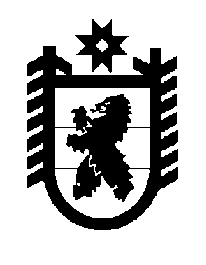 Российская Федерация Республика Карелия    ПРАВИТЕЛЬСТВО РЕСПУБЛИКИ КАРЕЛИЯПОСТАНОВЛЕНИЕот 22 сентября 2011 года № 248-Пг. Петрозаводск О внесении изменений в постановление ПравительстваРеспублики Карелия от 14 января 2008 года № 6-П Правительство Республики Карелия  п о с т а н о в л я е т:1. Внести в постановление Правительства Республики Карелия от                14 января 2008 года № 6-П "Об утверждении Порядка регистрации специалистов в области ветеринарии, занимающихся предпринимательской деятельностью на территории Республики Карелия, и контроля за их деятельностью"  (Собрание законодательства Республики Карелия, 2008, № 1, ст.34; № 7, ст.942; 2010, № 11, ст.1465) следующие изменения:а) в наименовании слова ", и контроля за их деятельностью" исключить;б) в пункте 1 слова ", и контроля за их деятельностью" исключить.2. В Порядке регистрации специалистов в области ветеринарии, занимающихся предпринимательской деятельностью на территории Республики Карелия, и контроля за их деятельностью, утвержденном названным постановлением:а) в наименовании слова ", и контроля за их деятельностью" исключить;б) в пункте 1 слова ", и контроля за их деятельностью", ", и осуществление контроля за их деятельностью" исключить;в) в пункте 3 слова ", и контроль за их деятельностью", ", а также контролирует деятельность специалистов" исключить;г) в пункте 8:первое предложение после слова "сообщает" дополнить словами            "в течение трех рабочих дней";второе предложение дополнить словами "в течение одного рабочего дня.";д) пункт 9 признать утратившим силу.           ГлаваРеспублики  Карелия                                                                      А.В.Нелидов